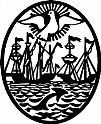 GOBIERNO DE LA CIUDAD DE BUENOS AIRESMINISTERIO DE EDUCACIÓN DIRECCIÓN DE FORMACIÓN DOCENTEEscuela Normal Superior Nº10 “Juan Bautista Alberdi”O´Higgins 2441 – Ciudad autónoma de Buenos AiresCONSTANCIA DE EXAMENCABA, …… de ………………………………. De 20…..Se hace constar que ………………………………………………......DNI……………………….asistió al examen parcial/final de …………………………………….. el día……………………A pedido del interesado se extiende la presente constancia en Buenos Aires a los … .días del mes de ………………………… para ser presentada en…………………….……………………………………………………………………………………………………………………………………………………….	…………………………….Sello	Firma del profesor